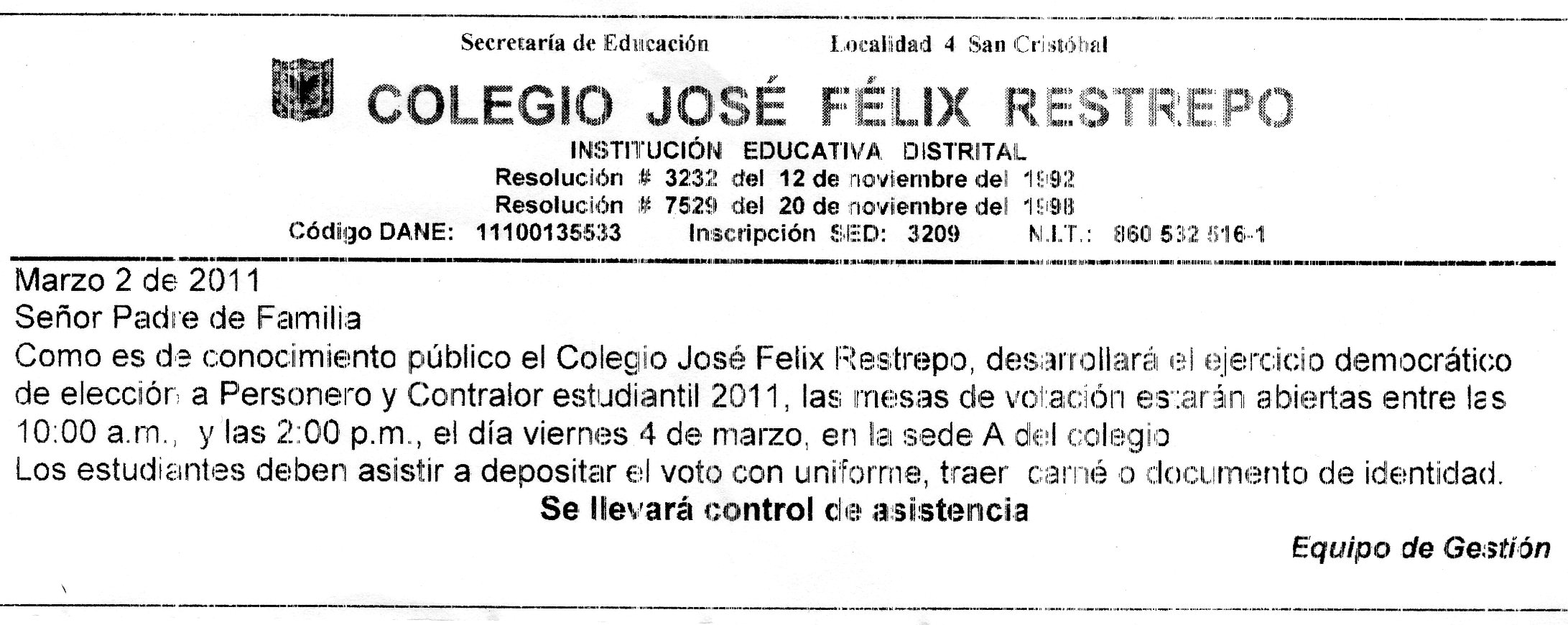 Bogotá 8 de Noviembre de 2011 A toda la comunidad educativa del Colegio José Félix Restrepo.Cordial SaludoPor medio de la presente se informa que el estudiante ____________________________del curso_______ por motivo de su vinculación voluntaria al proyecto coral de esta institución, articulado con la Fundación Música en los Templos con el proyecto Mil Coros Para el Milenio, impulsado y avalado por La secretaría de Educación de Bogotá, está invitad@ para hacer presencia a las tres últimas actividades que se realizarán en el mes de Noviembre que serán en los siguientes lugares y siguientes fechas:Agradecemos de antemano toda su colaboración para el mejoramiento del desarrollo artístico e integral de los estudiantes de la Institución. Atentamente:José Vicente Acosta Galindo                                 	                          Martha Aldana B.                                                       Rector.                                                                                               Coordinadora Académica José Eustacio Medina  Vargas          Carlos E. Sánchez Molina                   Alfonso González Cruz                                                                                                                                                                                                   Coordinador  Convivencia                  Coordinador  Sede D                             Docente de Música  Yo__________________________________________ autorizo al estudiante____________________________________ para que asista a estos ensayos y presentaciones.Firma:C.C.Tel:FechaLugarHoraActividad Viernes 11 de NoviembreSalón de Artes sede A7 a.m. hasta 9:30 a.m.Ensayo generalSábado 12 de NoviembreColegio José Félix Restrepo sede A 8 a.m. hasta 10:30 a.m.Ensayo ConciertoMartes 15 de noviembreIglesia Inmaculado Corazón de María (Dg. 41 sur No. 28-52, barrio El Claret).La salida del colegio se hará a las 8 a.m.; el evento iniciará a las 9 a. m hasta 12 m.  Encuentro de coros a manera de Festival (9 a 10 a.m.)Martes 15 de noviembreIglesia Inmaculado Corazón de María (Dg. 41 sur No. 28-52, barrio El Claret).La salida del colegio se hará a las 8 a.m.; el evento iniciará a las 9 a. m hasta 12 m.  Ensayo con Banda (10 a 12 m.)Viernes 18 de noviembre Municipio de Funza (Centro Cultural) 3 ó 4 p.m. (por confirmar hora exacta) Concierto con BandaDomingo 20 de noviembre  Iglesia Inmaculado Corazón de María (Dg. 41 sur No. 28-52, barrio El Claret).12:15 p.m. Concierto con Banda